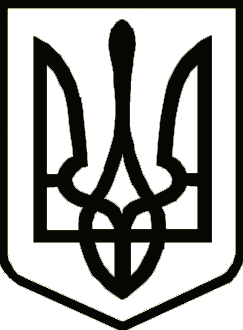                     	     ПРОЕКТ                                                                     УкраїнаНОСІВСЬКА  МІСЬКА РАДА
НОСІВСЬКОГО РАЙОНУ ЧЕРНІГІВСЬКОЇ ОБЛАСТІР І Ш Е Н Н Я(сорок перша сесія сьомого скликання)___ серпня 2018 року                   м.Носівка				№ ___/41/VІІПро  вилучення земельнихділянок з користування 	 Відповідно  до  статті 26  Закону  України  «Про  місцеве  самоврядування    в Україні», статті 12, 141  Земельного кодексу України та розглянувши заяви громадян, міська рада вирішила:	1. Вилучити  з   користування   громадян земельні    ділянки,   які знаходяться    в   м. Носівка згідно додатку 1.	2. Вилучити  з   користування   громадян земельні    ділянки,   які знаходяться    в   с. Яблунівка  згідно додатку 2.	3. Вилучити  з   користування   громадян земельні    ділянки,   які знаходяться    в   с. Коробчине  згідно додатку 3.	4.  Контроль за виконанням цього рішення покласти на постійну комісію міської ради з питань земельних  відносин та охорони навколишнього природного середовища. Міський голова								В.М.ІгнатченкоПроект рішення подає:Начальник відділуземельних відносин та екології                        		          О.М.ІгнатченкоПОГОДЖЕНО : Перший заступникміського голови								О.В. ЯловськийСекретар міської ради                                                               Л.М. Недолуга     Начальник  загального відділу					Н.В. РубельНачальник відділу правового забезпеченнята кадрової роботи							С.С. ЯмаНачальник відділу архітектури та містобудування							О.П.КононенкоГолова постійної комісіїз питань земельних відносинта охорони навколишньогоприродного середовища                                                            А.М.Кратко      Додаток  1                                                                       до рішення міської ради від __ серпня  2018р. № __/41/VII Вилучити земельні ділянки в м. Носівка з користування наступних громадян: 	__________________ закріплену за адресою: м. Носівка вул.______, _:- для ведення особистого селянського господарства ;	_________________ закріплену за адресою: м. Носівка пр.________, _- для сінокосіння . Начальник відділуземельних відносин та екології                                               О.М. Ігнатченко Додаток  2                                                                        до рішення міської ради від __ серпня  2018р. № __/41/VII Вилучити земельні ділянки з користування в с. Яблунівка наступних громадянам: 	_____________    закріплену за адресою: с. Яблунівка вул.________, _:- для ведення особистого селянського господарства .Начальник відділуземельних відносин та екології                                               О.М. Ігнатченко Додаток  3                                                                        до рішення міської ради від __ серпня  2018р. № __/41/VII Вилучити земельні ділянки з користування в с. Коробчине наступних громадянам: 	____________   закріплену за адресою: с. Коробчине вул._________, __:- для ведення особистого селянського господарства .Начальник відділуземельних відносин та екології                                               О.М. Ігнатченко